17.2: Applications of the Cell CycleCloning is the process of forming ___________________identical offspring from a single cell or tissue.i.e., asexual reproduction or identical twinsTypes of Cloning:Strawberries –___________________ = clones of parent plantHydra – reproduce _____________________ by _________________.  The bud break off to form genetically identical organismsFredrick Stewart – Carrots (cloning)   [late 50’s]any carrot cell can be used to clone another carrotcells of a carrot remain ________________________trick – how do we ____________________ specialization or differentiation processes that occur in cells?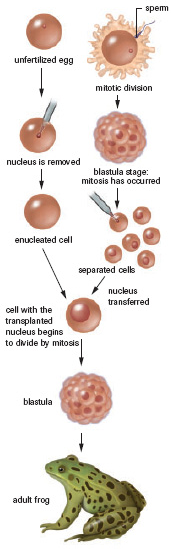 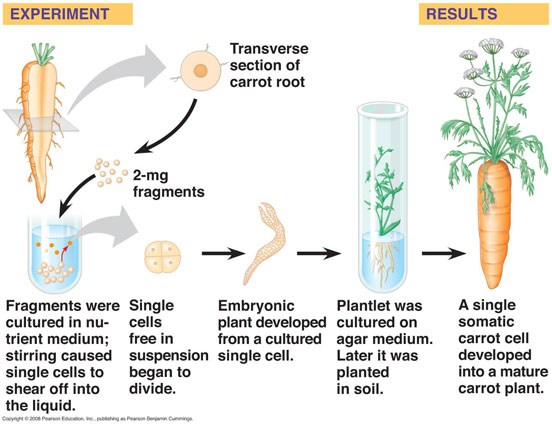 Robert Brigs & Thomas Kingpioneers in animal cloningnuclear ____________________________ in frogssteps:extracted a nucleus from an unfertilized egg cell (_______________)next they extracted a nucleus of a frog cell in the ____________________stageinserted this nucleus into the enucleated egg cell.Terms:Totipotent: any nucleus that is able to bring a cell from egg to adult (i.e., ____________)Pluripotent: Can become almost any type of cell (i.e____________________________)Multipotent: Can become a limited range of cells (i.e., ______________________, ______________________________, etc)Cloning Mammals:mammal cells are not totipotent, ___________________ cells arein humans – identical twins (monozygotic)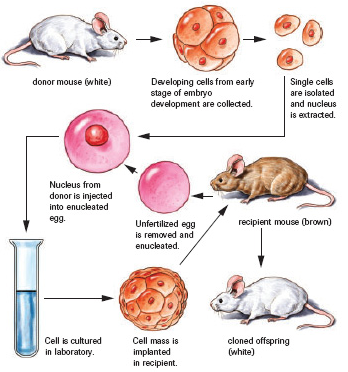 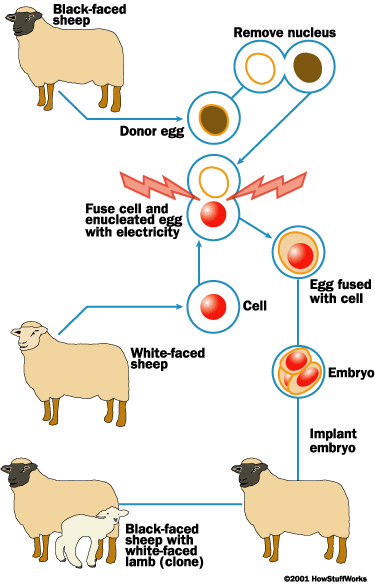 Dolly the Sheep:nucleus of a cell from an _____________________ was inserted into an egg cell of another cell that had been enucleated (_______________________ removed)Then, stimulated with electricity to ________________________________at the blastocyst stage, its _____________________ into a _______________________CancerCancerous cells are regular cells that have a decreased interphaseWhat are the ramifications of a short interphase?  Why is it problematic?__________________________________________________________